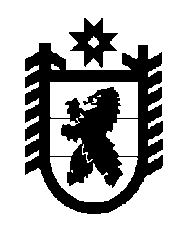 Российская Федерация Республика Карелия    РАСПОРЯЖЕНИЕГЛАВЫ РЕСПУБЛИКИ КАРЕЛИЯВнести в пункт 1 Программы законодательных инициатив Главы Республики Карелия на июль – декабрь 2017 года, утвержденной распоряжением Главы Республики Карелия от 26 июня 2017 года № 290-р, изменение, заменив слово «июль» словом «октябрь».Временно исполняющий обязанности
Главы Республики Карелия                                                  А.О. Парфенчиковг. Петрозаводск17 августа 2017 года№ 369-р